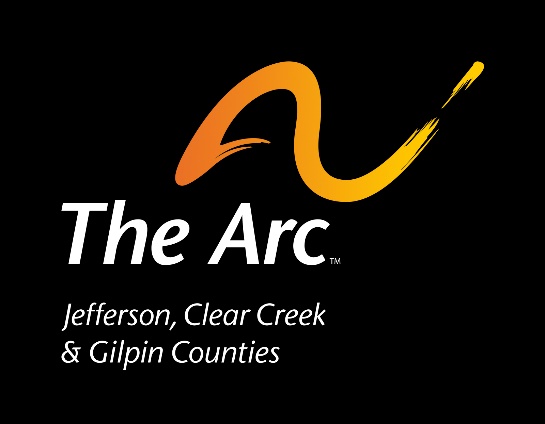 This document describes the major changes to the Bylaws and the intent of those changes.  These changes will be voted on by the Membership at the Annual Meeting on June 30, 2021.  Article III – MembershipThis section and the changes to the wording reflect the desire to have members who (i) annually donate to receive their membership privileges; and (ii) provide membership privileges to those individuals we support during and after the advocacy process. Those individuals who become members through participation in the advocacy process need not make any financial contribution to become members, and their membership will be renewed annually for as long as they wish. This section was also updated to eliminate a prior membership category which is outdated and no longer serves a legitimate purpose- the “family membership” category.Plain Language: Everyone who gets help from The Arc can choose to be a member and they will not have to pay dues. People can also be members if they donate any amount of money. ARTICLE III—MembershipSection 1—MembershipMembership in the organization shall be open to all interested personsSection 2—Privileges and Responsibilities. embers shall be entitled to all the rights and privileges of this organization and shall share in its responsibilities, including voting rights in the General Membership meeting Membership in this organization includes additional membership in The Arc of Colorado and The Arc national organization).	Plain Language: Each member can vote at the Annual Meeting.  Members also belong to The Arc of Colorado and The Arc US.Section 3—Termination A member may resign at any time with written notice Article VII – Board of DirectorsSection 6 – PowersLanguage was added to reflect the importance of strategy, governance and the mission.Plain Language: The Board is responsible for the future of The Arc and can only spend money to help people with IDD.  It can only spend money if it has it.Section 6—PowersThe Board shall be responsible for the business and policy decisions of the organization. The Board is authorized to expend funds of the organization but may not exceed the net worth of the organization.Article X – CommitteesAdded the Resource Development Committee in the opening paragraph, as well as adding it as Section 4; this change reflects the ongoing importance of this Committee.Plain Language: This part adds a new committee to the list that helps raise money for The Arc.ARTICLE X—Committees. The Board may establish other committees and task forces as required.  Committees are charged with making recommendations to the Board as a whole and may not act outside of full board authority, unless otherwise directed in the Bylaws.Section 1—Executive Committee. The Executive Committee shall be responsible for assisting the Board of Directors in fulfilling its responsibilities in accordance with its Board-approved Charter.  Section 2—The  shall be responsible for assisting the Board of Directors of the organization in fulfilling its fiscal and oversight responsibilities in accordance with its Board-approved Charter. Section 3—Governance CommitteeThe Governance Committee will assist the Board of Directors of the organization in fulfilling its oversight and fiduciary responsibilities in accordance with its Board-approved Charter. Section 4 – Resource Development CommitteeThe Resource Development Committee will guide the Board in development of fundraising strategies to help ensure the financial viability and stability of The Arc.Membership of The Arc-Jefferson, Clear Creek & Gilpin CountiesThe Arc-Jefferson, Clear Creek & Gilpin CountiesMay 14, 2021Proposed Bylaws Revisions